 APPLICATION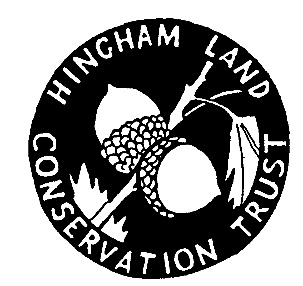 Goodrich Environmental Research GrantBEFORE YOU BEGIN: Please read grant program description—noting the types of institutions which are eligible to apply for a grant. You can find the grant program description on our website, hinghamlandtrust.org, under the GRANTS tab.Eligible applications must be received by end of day, October 20, 2023, for our 2024 grant, which will be announced in January.Application Submitted by:Institution name: ______________________________________________Department (e.g., if part of a Town government or a university)_____________________________________________________________Address: ______________________________________________________Phone: _________________________________501(c)(3) ID (if any): _______________________Website/Contact Email: _______________________________________________Individual Submitting Form on Institution’s Behalf: NAME: ________________________ TITLE/ROLE: ________________________EMAIL: ________________________ PHONE: ____________________________Project Description: (PLEASE PRINT CLEARLY OR TYPE. USE ADDITIONAL SHEETS IF NECESSARY.)Geographic location of research to be conducted _________________________________________________________________________________Project Objective/ Anticipated Deliverables: __________________________________________________________________________________________________________________________________________________________________________________________________________________________________________________________________________________________________________________________________________________________________________________________________________________________________________.Project Plan:Who will do the research? If a team, how many? Will recruitment be necessary to begin project? ___________________________________Do you anticipate that permitting or other permissions will be required? If so, do you know how to obtain these?  ________________________________________________________________________________________________________________________________________________________________________________________________.Steps Planned to Be Ready to Begin Project Once Funding Is Available: ___________________________________________________________________________________________________________________________________________________________________________________________________________________________________________________________________________.Desired Start Date/ Estimated Completion Date (Please note any seasonal requirements for your project to be undertaken.) ______________________________________________________________________________________________________________________________________________________.Funding Sought (Note: Goodrich Grant of Up to $5000 Available.) Amount Requested: _________________Will You Be Seeking Additional Funds from other Sources to Complete Your Project? If so, have you identified potential sources? ________________________________________________________________________________Please provide any additional information you would like the Grant Review Committee to consider: ________________________________________________________________________________________________________________________________________________________________________________________________________________SIGNATURE: ___________________________NAME: ____________________________DATE: _____________Please return completed form and any attachments to: Hingham Land Conservation Trust--GOODRICH GRANT APPLICATIONP.O. Box 10 Hingham, MA 02043